Freedom of Information Act (FOIA) Request – 113067You asked for the following information from the Ministry of Justice (MoJ): 1.       How many prosecutions have there been per year under s.5 of the Domestic Violence, Crime and Victims Act (2004) as amended (from 2005- present day)?2.       How frequently was a count of ‘causing or allowing the death of (or serious physical harm to) a child or vulnerable adult’ included on an indictment (from 2005- present day)?3.       Relating to the above, do you hold data relating to the gender and age of those charged with this offence? If so I would like to request its release.4.       Relating to the above, do you hold data relating to the gender and age statistics of those convicted of causing or allowing the death of/ serious physical harm to a child? Again, if so I would like to request its release.Your request has been handled under the FOIA.Regarding questions 1 and 4: I can confirm that the MoJ holds some of the information that you have requested. However, that information is exempt from disclosure under section 21 of the FOIA, because it is reasonably accessible to you by following this link for data from 2006 to 2016.  https://www.gov.uk/government/statistics/criminal-justice-system-statistics-quarterly-december-2016Follow this link for 2005 data.https://www.gov.uk/government/statistics/criminal-justice-system-statistics-quarterly-december-2015Whereupon you will need to select the “CJS outcomes by offence data tool”.  Then select Sex, Age range and offence from the drop down menu. The data for prosecutions and convictions will appear in the table. Select offences:4.7   Causing Death of a child or vulnerable person4.11 Causing or allowing child or vulnerable adult to suffer serious physical harmRegarding question 2:I can confirm that the department holds the information that you have asked for and it can be viewed in attached annex.Regarding question 3:Responsibility for statistics concerning charging data in England and Wales falls within the remit of the Crown Prosecution Service (CPS). You can contact or make a request to them by using the following link:http://www.cps.gov.uk/foi/For guidance on how to structure successful requests please refer to the ICO website on the following link: http://ico.org.uk/for_the_public/official_information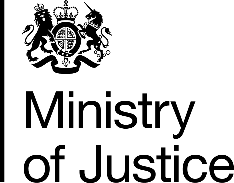 August 2017